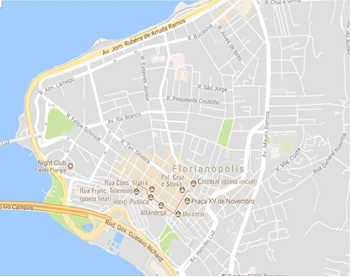  Figura 2: Roteiro realizadoFonte: Google maps